    QUINTOBaulandgrundstück von 800 m2An sonniger Aussichtslage am Dorfrand……………………………………..……………..……………………………………..………..…………………….……………….Terreno edificabile di 800 m2In posizione soleggiata con bella vista vicino al nucleo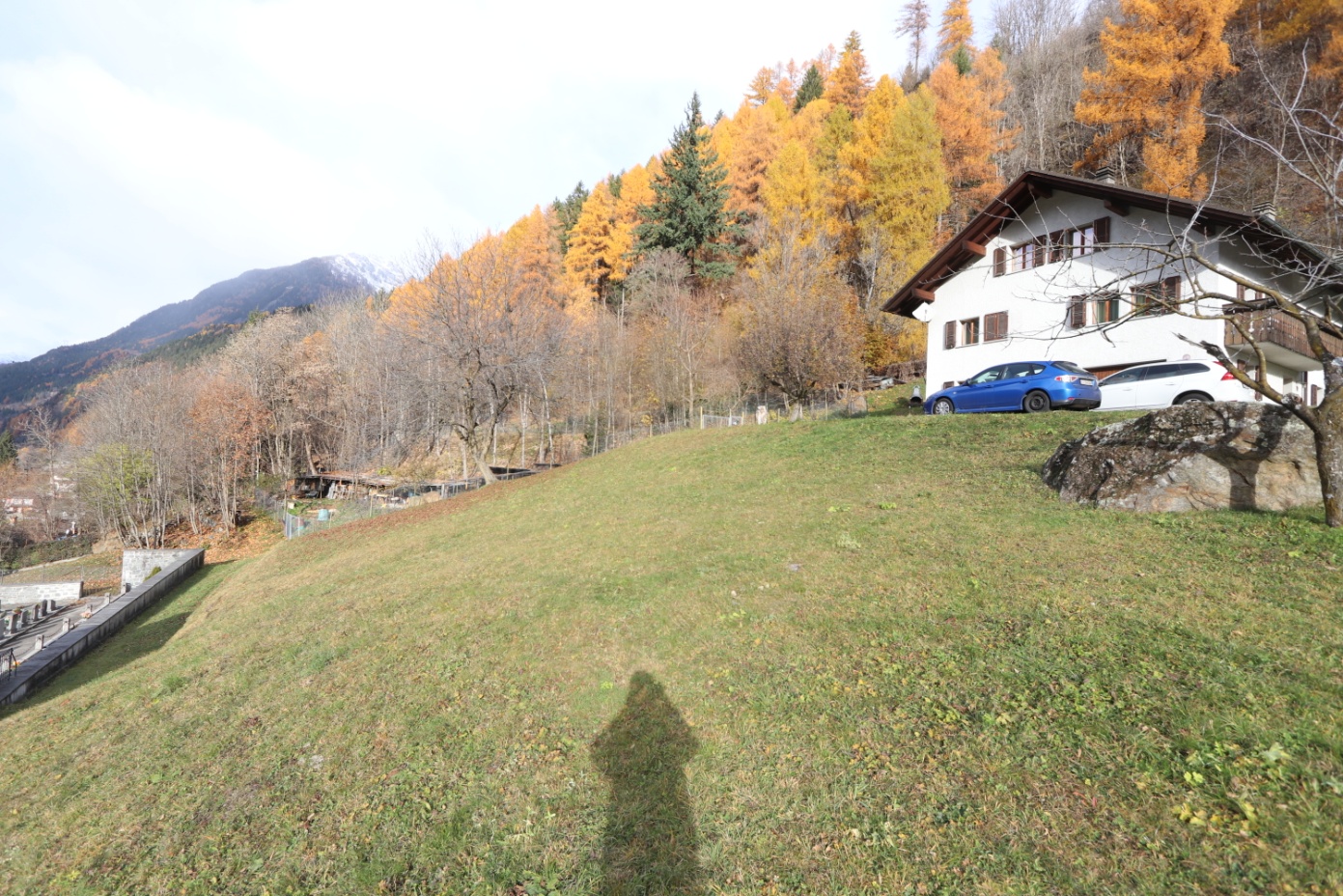                                                                                                                                                                                                   4180/4513                                                       Fr. 195‘000.--  Standort | Umgebung 6777 QuintoRegion: LeventinaStandort: sonnig und zentralAussicht: schöne offene AussichtSchulen: in AmbriEinkäufe: in Quinto, Ambri, Airoloöffentliche Verkehrsmittel: 50 mEntfernung zur nächsten Stadt: 47 kmAutobahnentfernung: 2 km  BeschreibungDieses Baulandgrundstück befindet sich an sonniger Aussichtslage am Rande des Dorfes Quinto, in der Leventina.Der Verkaufspreis basiert auf einer Grundstückfläche von 800 m2, die von der Parzelle 2440 abgetrennt wird. Es besteht aber die Möglichkeit, auch eine etwas kleinere Grundfläche zu erwerben. Die Parzelle liegt in der 3-geschossigen Bauzone.Es gibt eine schöne freie Aussicht ins Tal und auf die umliegenden Berge.Überall in der Umgebung können schöne Wanderungen oder Fahrradtouren unternommen werden. Der Ritomsee ist nur 10 km vom Haus entfernt. Das Dorf Ambri mit seiner Eislaufbahn ist 800 m vom Haus entfernt. Die Skigebiete von Airolo sind in 10 Minuten zu erreichen.Das Grundstück wird über die bestehende Zufahrt erschlossen und es können eigene Parkplätze oder ein Haus mit Garage erstellt werden. Die Bushaltestelle befindet sich in der Nähe. Die Autobahn A2 ist 2 km entfernt. In ca. 30 Minuten gelangt man nach Bellinzona und in 45 Minuten zu den Städten Lugano und Locarno mit ihren Seen. Einkaufsmöglichkeiten gibt es in den Dörfern Ambri, Quinto und Airolo.  Highlightssonnige Lage mit schöner Aussicht Bauzone R3Gute Zufahrt hervorragende Autobahn-/ÖV-Anbindung  Ubicazione | Dintorni6777 QuintoRegione: LeventinaPosizione: soleggiata e centraleVista: bella vista apertaScuole: ad AmbriAcquisti: a Quinto, Ambri, Airolotrasporto pubblico: 50 mDistanza città successiva: 47 kmDistanza autostrada: 2 kmDescrizione dell’immobileQuesto bel terreno edificabile è situata in una posizione soleggiata nei margini del paese di Quinto nella valle Leventina.Il prezzo di vendita è sulla base di 800 m2 che viene tagliato del mappale 2440. Si può anche acquistare anche acquistare una misura un pò di meno. Il terreno è in zona R3.Da ogni parte si gode di una bella vista aperta.Ovunque intorno si possono intraprendere delle belle escursioni a piedi o con la bicicletta. Il lago Ritom si trova a soli 10 km dalla casa. Il paese di Ambri con la sua pista di ghiaccio si trova a 800 m dalla casa. Le aree sciistiche di Airolo che sono raggiungibili in 10 minuti.Il terreno è facilmente raggiungibile in auto. La fermata del bus si trova vicino. L’autostrada A2 dista a 2 km. In ca 30 minuti si arriva a Bellinzona-Nord e in 45 minuti le città Lugano e Locarno con i laghi. I negozi ci sono nei paesi di Ambri, Quinto e Airolo.   Highlightsposizione soleggiata con bella vistaZona R3Buon accesso  ottimo collegamento autostradale/mezzi pubblici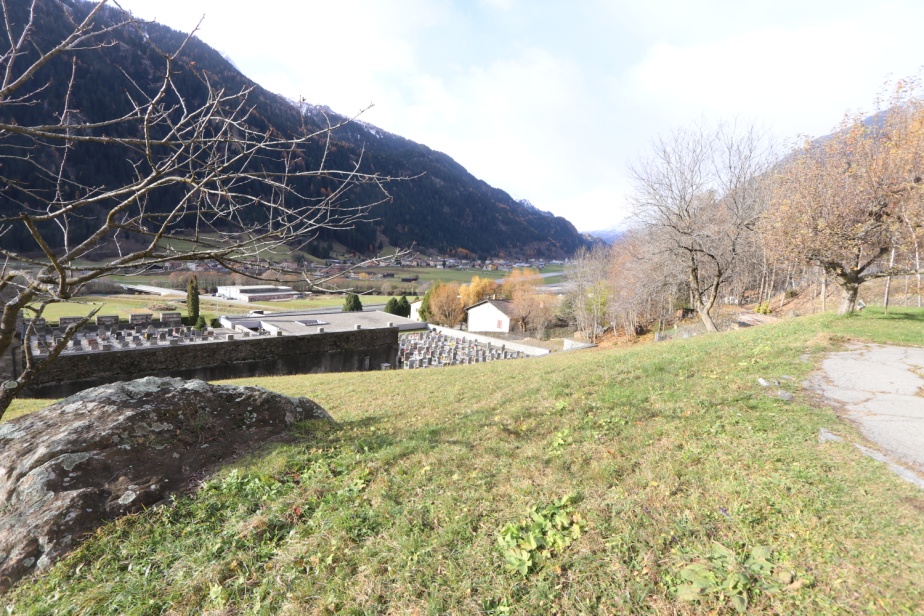 Bauland    /   terreno edificabile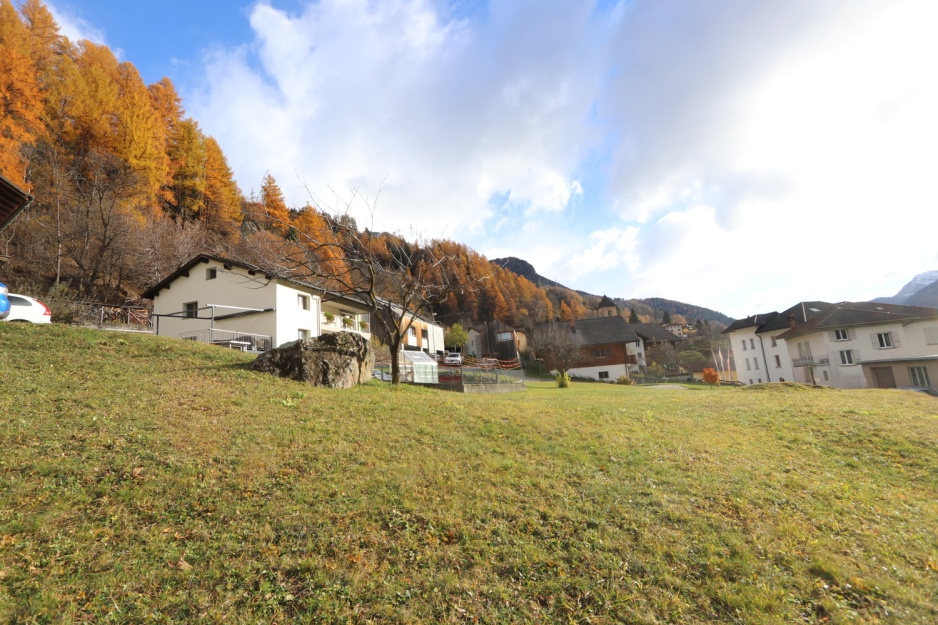 Bauland    /   terreno edificabile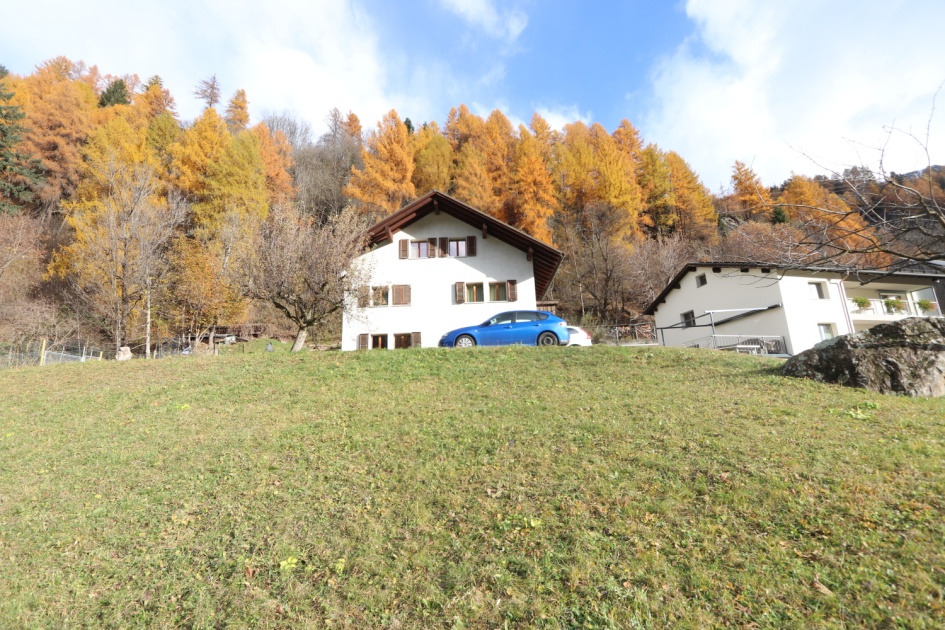 Bauland    /   terreno edificabile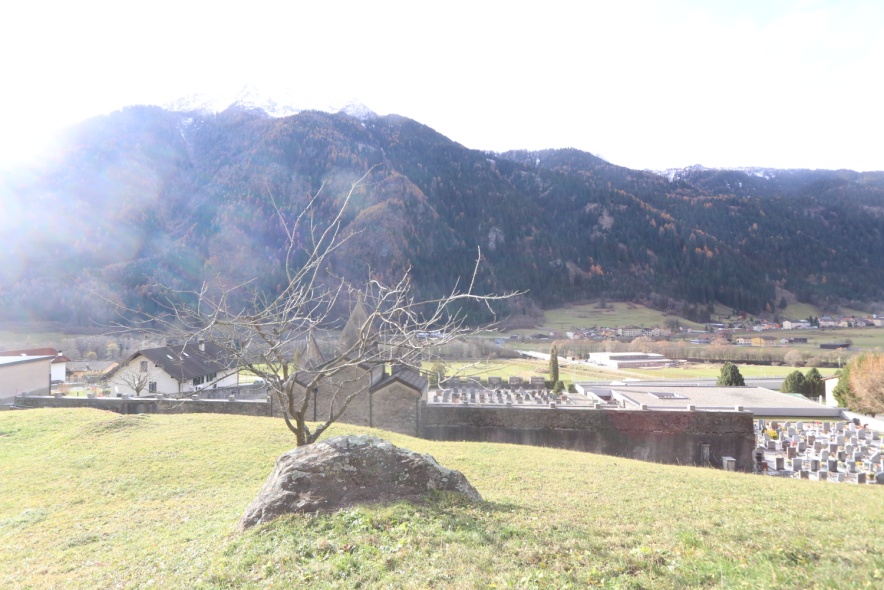 Aussicht    /   vista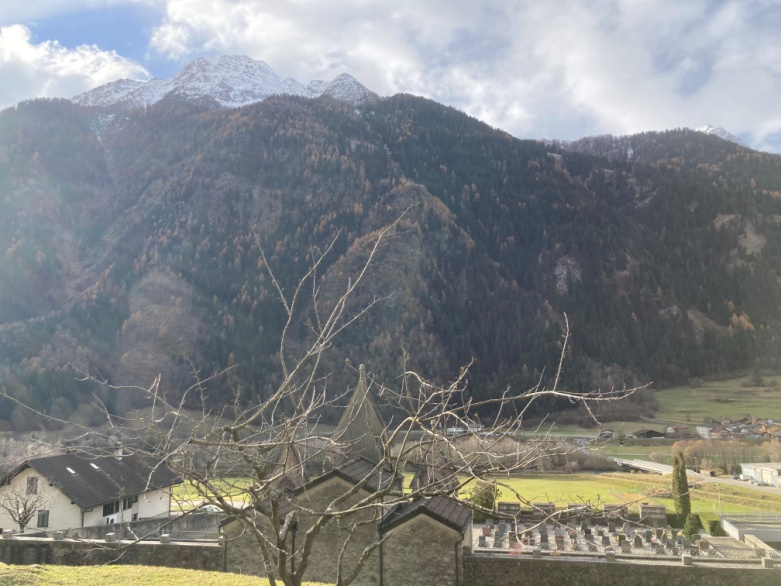 Aussicht    /   vista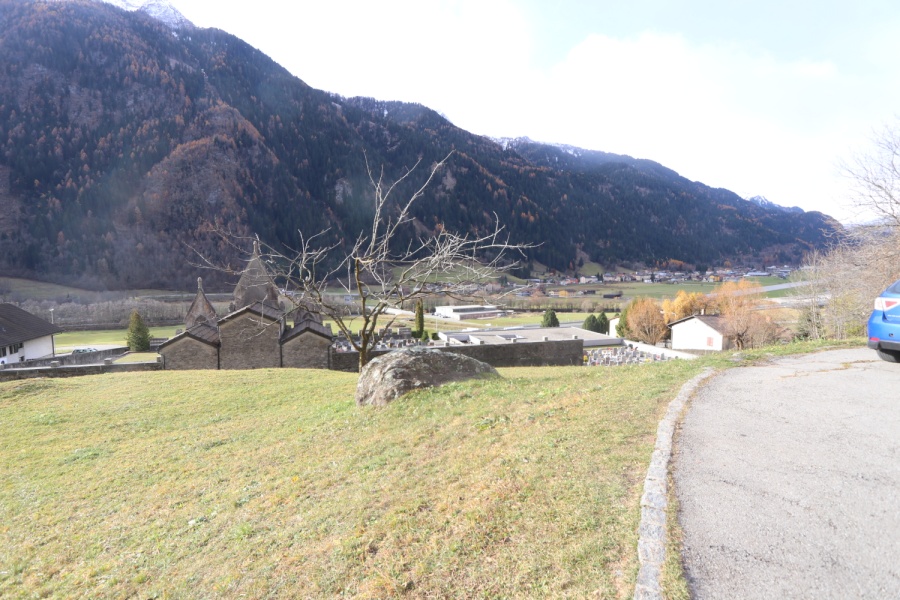 Zufahrt    /   accesso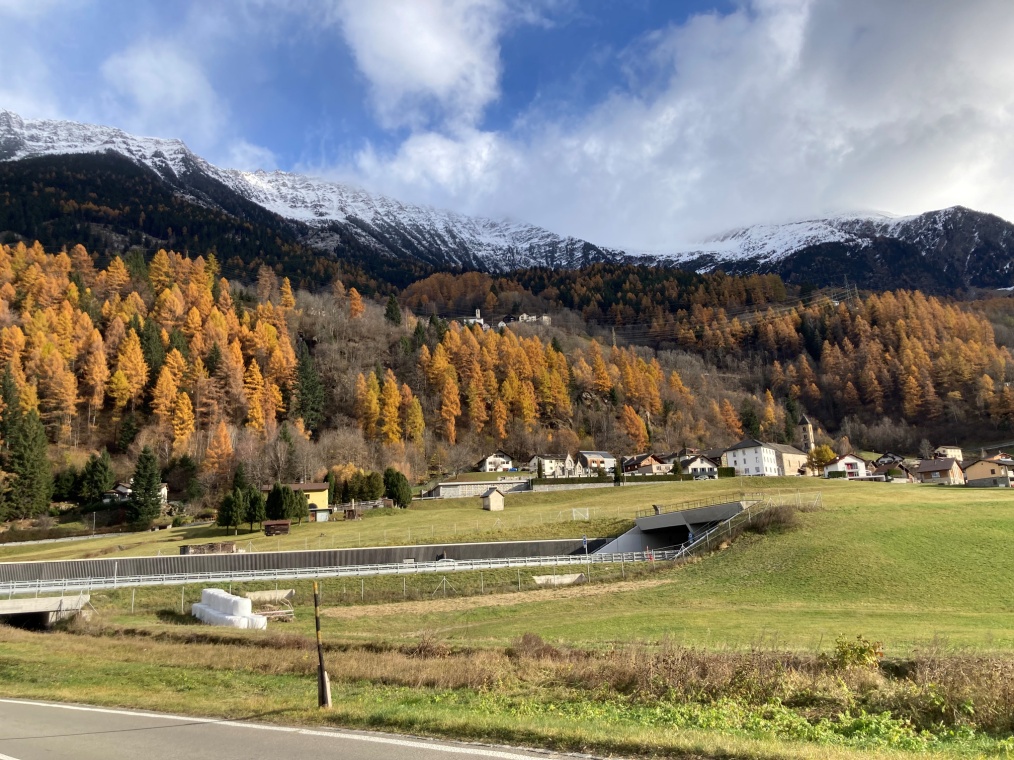 Blick zum Bauland    /   vista verso il terreno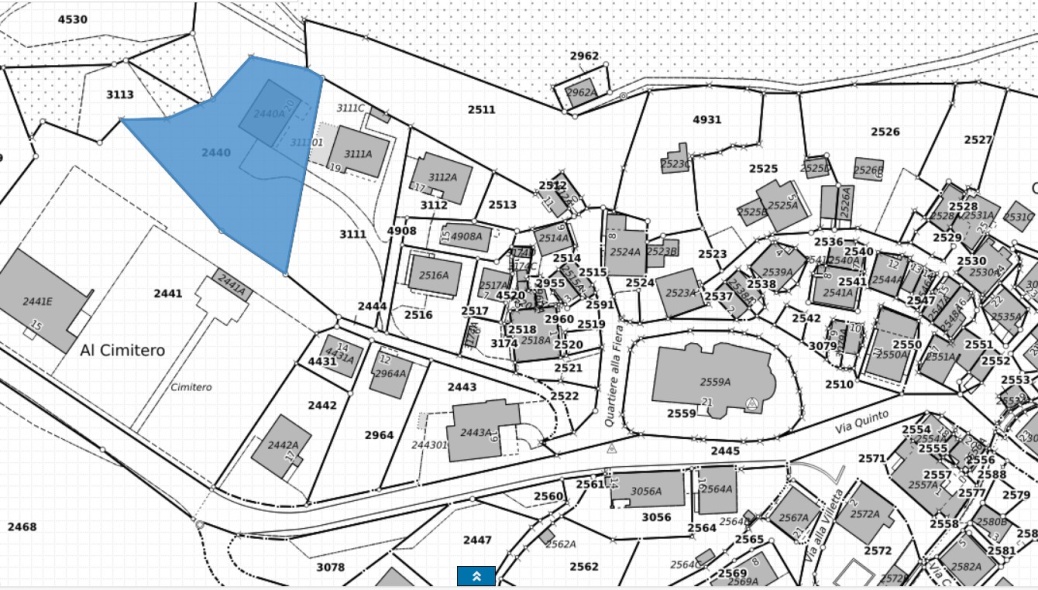 Geometerplan   /   planimetria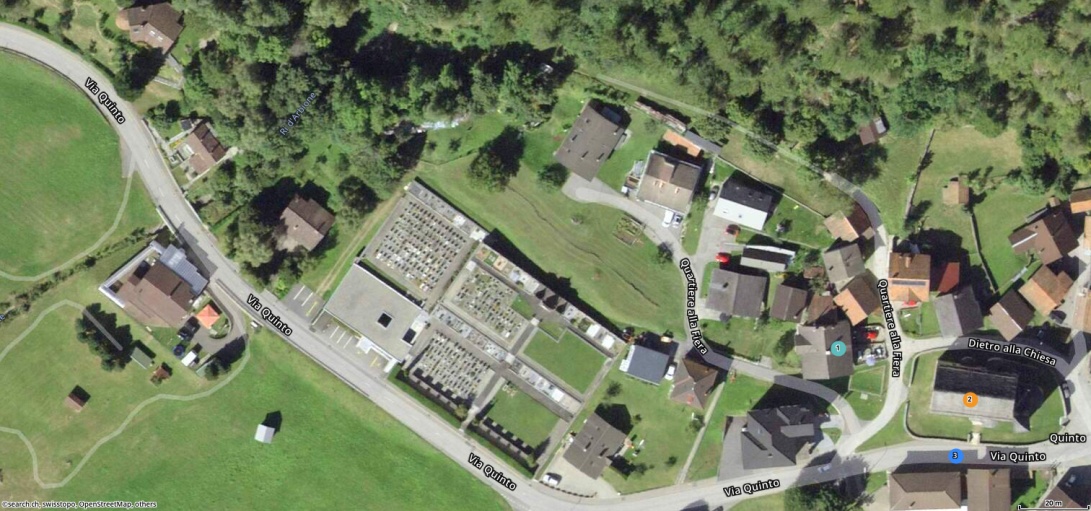 Lage   /   luogo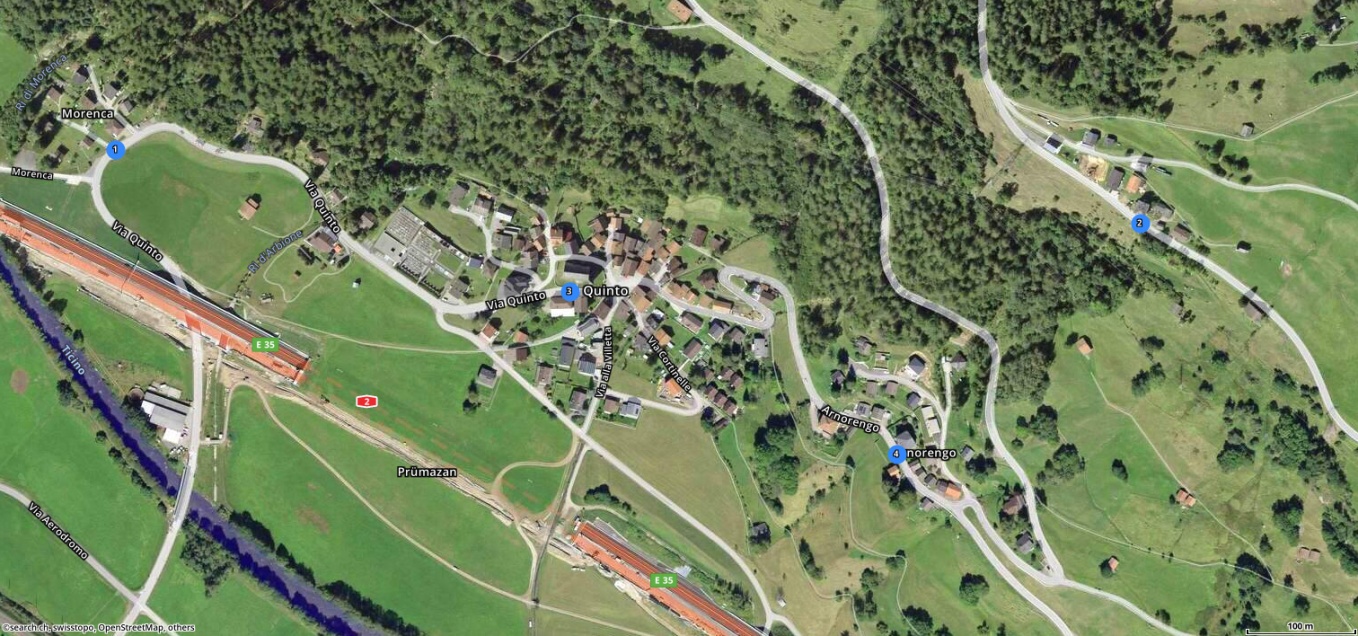 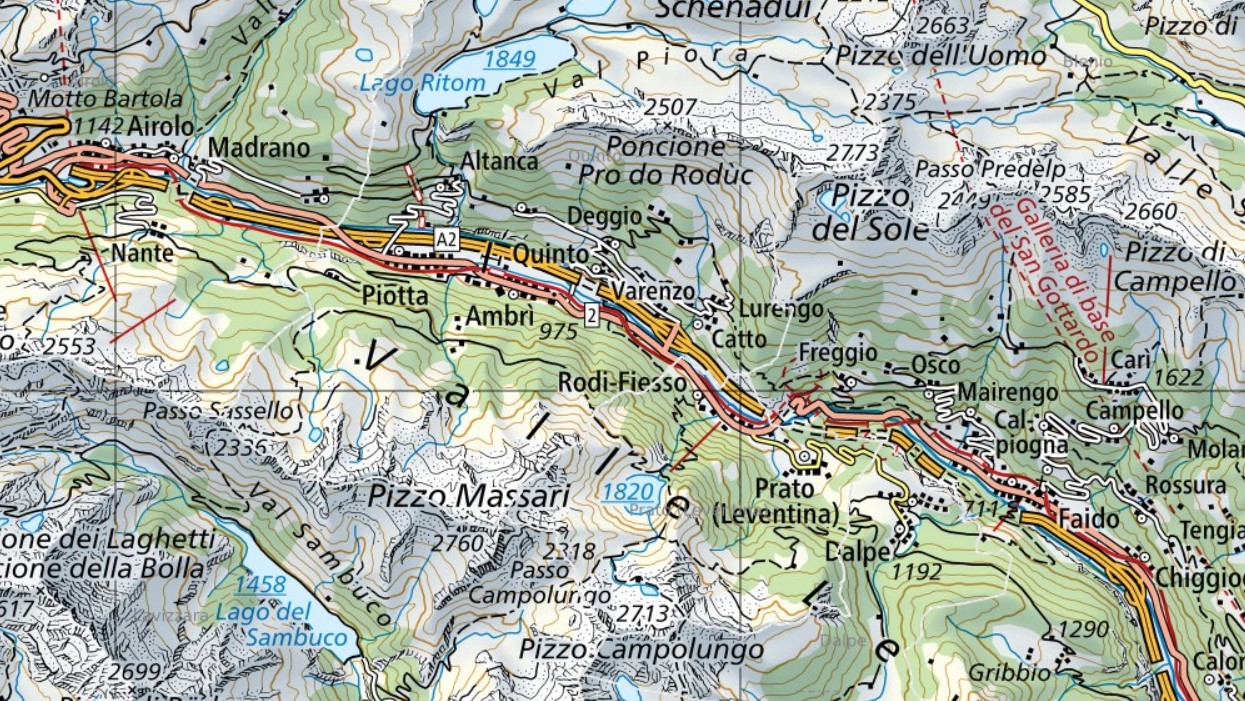 G TICINO |   Quinto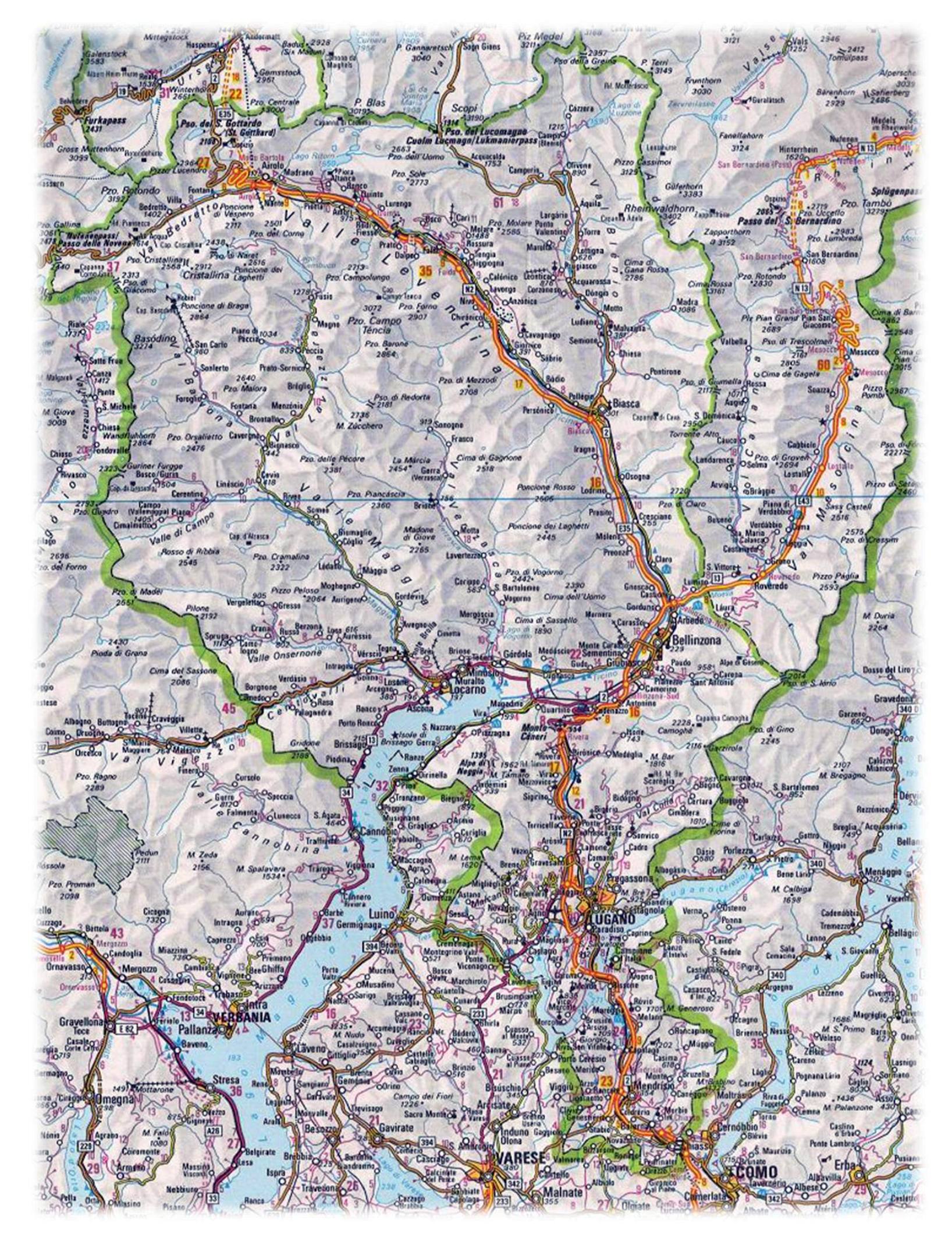 